2019 MGC Opening Day TournamentLeaderboard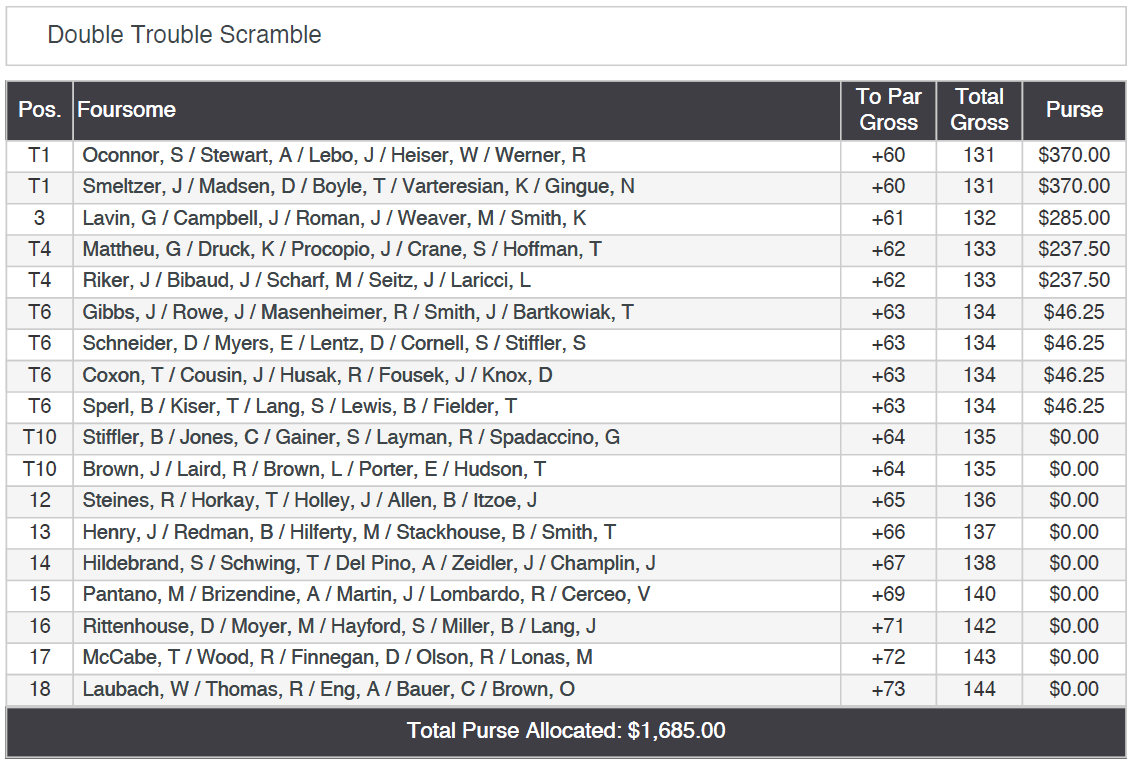 